                               الأحاديث الأربعون الفلسطينية                         شرح الحديث السادس والعشرين:                         (الشَّامُ مَأْوَى الطَّائِفَةِ الْمَنْصُورَةِ)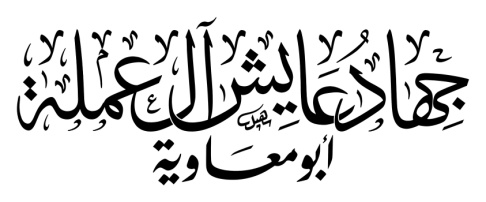                                                                                                                                  تم النشر بتاريخ 30\5\2017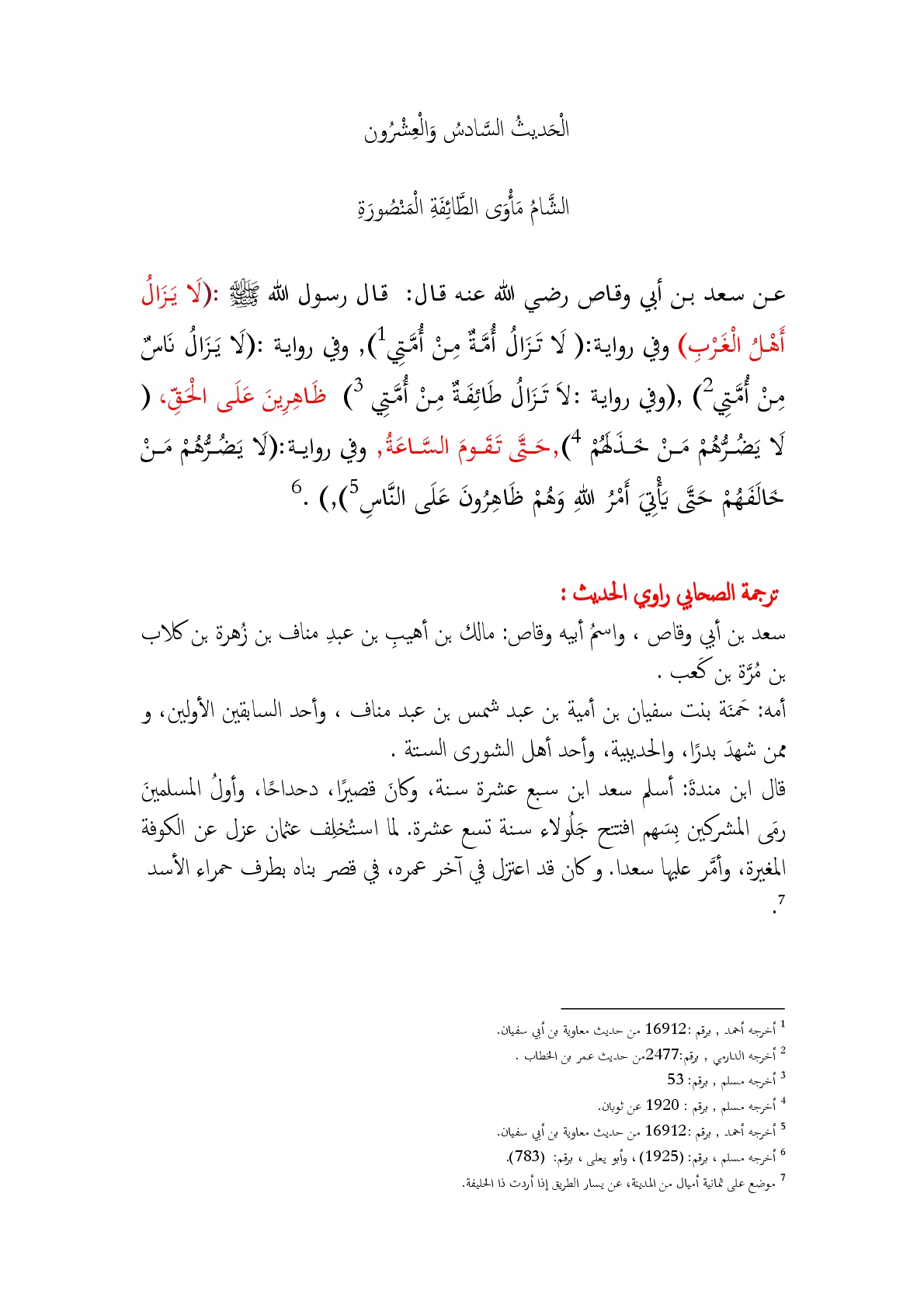 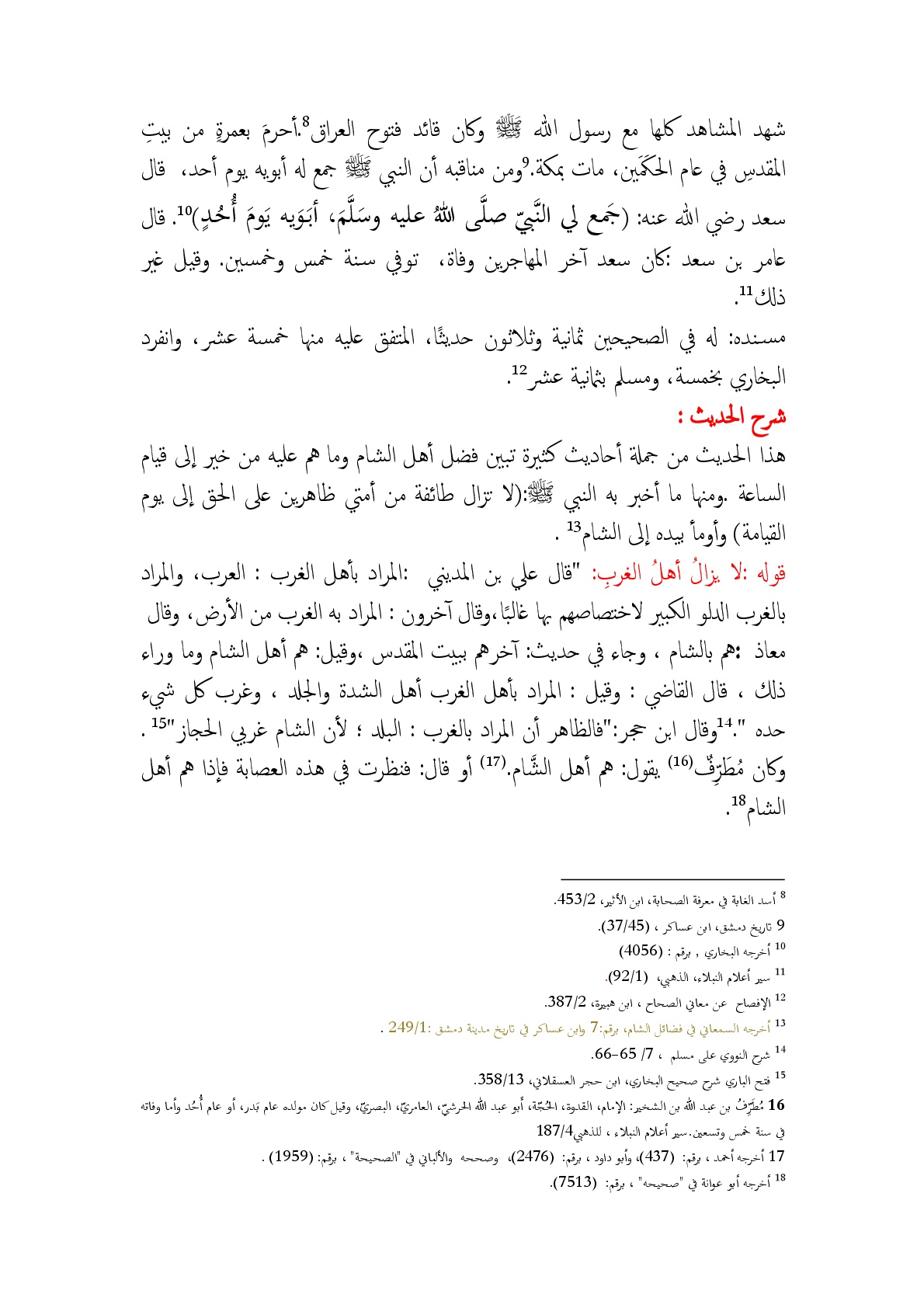 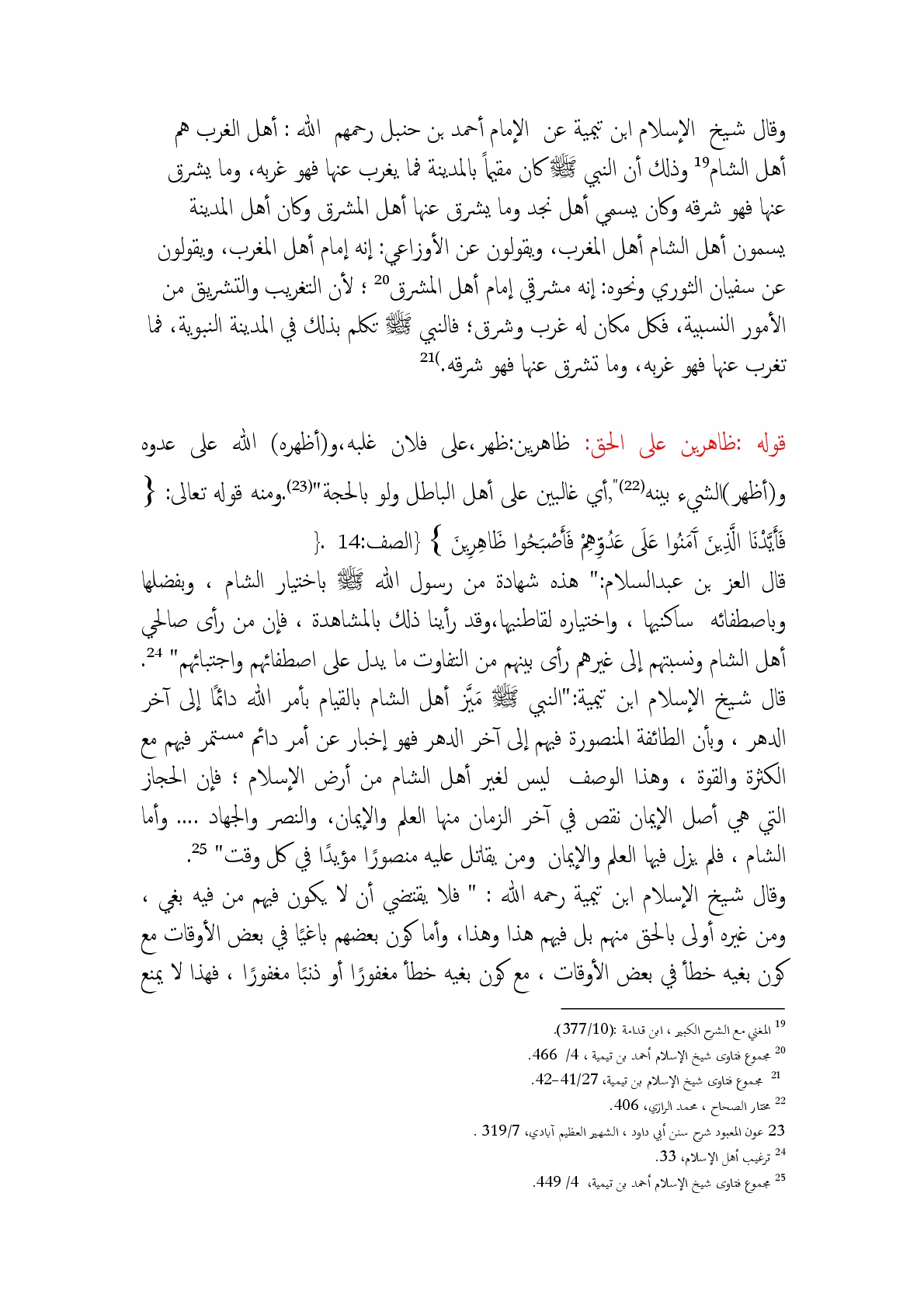 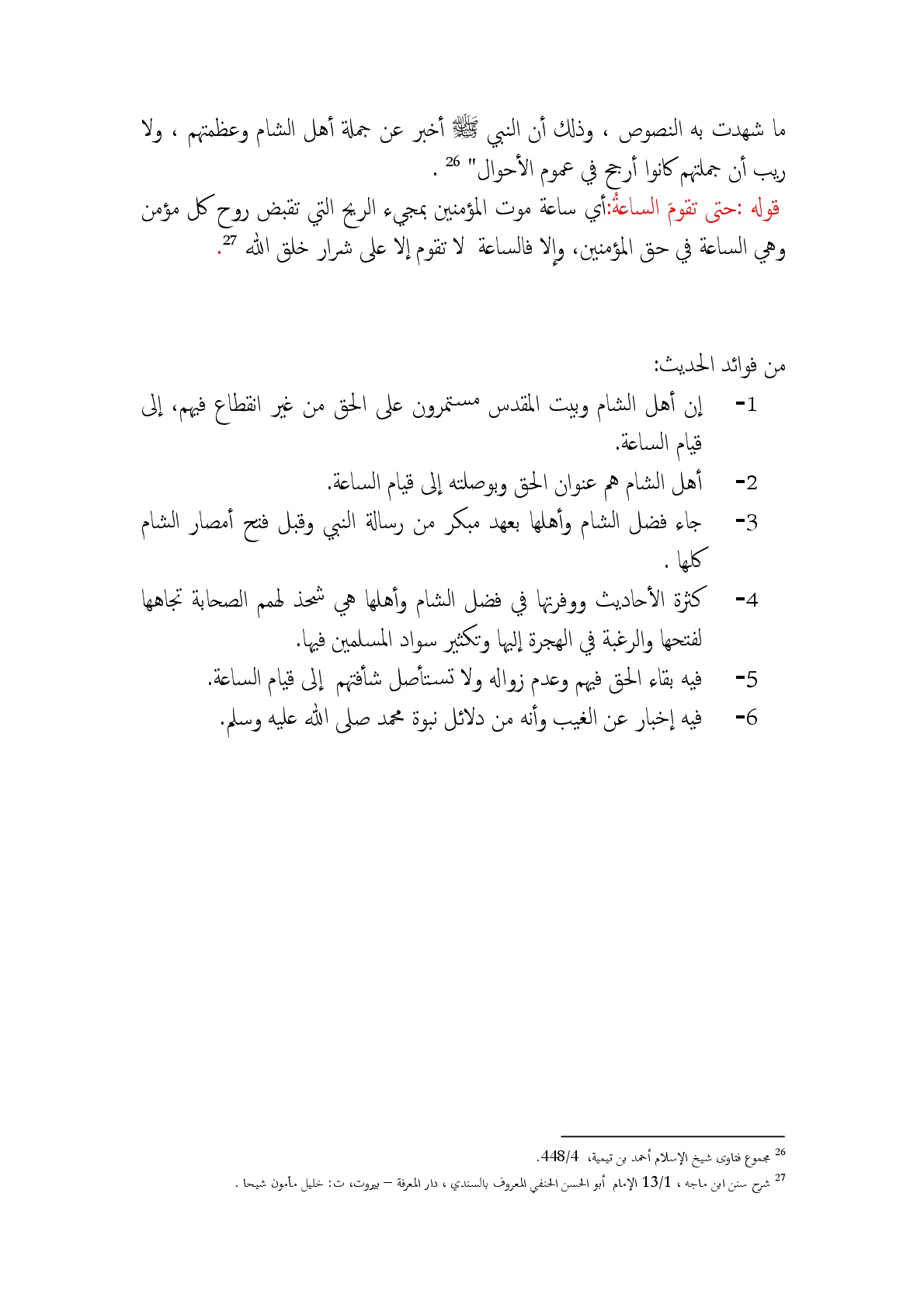 